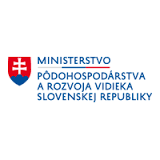 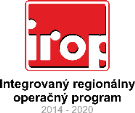 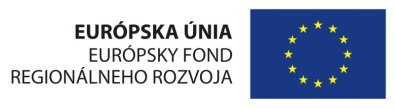 Príloha č. 1 Výročnej správy o vykonávaní IROP za rok 2018ZHRNUTIE PRE OBČANOVHlavným cieľom Integrovaného regionálneho operačného programu (IROP) je prispieť k zlepšeniu kvality života a zabezpečiť udržateľné poskytovanie verejných služieb s dopadom na vyvážený a udržateľný územný rozvoj, hospodársku, územnú a sociálnu súdržnosť regiónov, miest a obcí. V nasledujúcom tabuľkovom prehľade je uvedený popis tematického zamerania jednotlivých špecifických cieľov IROP:Hlavné dosiahnuté ciele a úspechy implementácie IROP v roku 2018 V roku 2018 sa Riadiaci orgán pre IROP a Sprostredkovateľské orgány kvôli zrýchleniu procesov implementácie, plnenia cieľov IROP a zvýšenia úrovne čerpania alokovaných finančných prostriedkov sústredili najmä na nasledovné úlohy a priority:vyhlasovanie výziev/vyzvaní na predkladanie ŽoNFP (ďalej aj „výzva“)administratívne overenie a odborné hodnotenie predložených ŽoNFP, zabezpečenie procesu odborného hodnotenia ŽoNFP externými hodnotiteľmi na RO a SOprípravu rozhodnutí o schválení/neschválení/zastavení ŽoNFPprípravu zmlúv o poskytnutí NFPZameranie vyhlásených výziev/písomných vyzvaní Hlavným nástrojom zabezpečenia plnenia cieľov bola príprava a vyhlasovanie výziev na predkladanie ŽoNFP v súlade s indikatívnym harmonogramom výziev. K 31.12.2018 bolo od začiatku programovacieho obdobia celkovo vyhlásených 38 výziev/vyzvaní v indikatívnej sume 1,53 mld. EUR (zdroj EÚ), čo je 87,9 % z celkovej alokácie IROP.V rámci vyhlásených výziev bolo predložených 2 677 ŽoNFP v sume 1,43 mld. EUR. Celkovo bolo vydaných 1 186 rozhodnutí o schválení ŽoNFP vo výške 959,7 mil. EUR, z toho je pre 1 064 projektov uzatvorená zmluva o poskytnutí NFP celkovo v sume 835,3 mil. EUR. V roku 2018 boli dopytovo-orientované výzvy zamerané najmä na podporu dopravnej infraštruktúry (zlepšenie verejnej autobusovej dopravy), školskej infraštruktúry (podporu stredných odborných škôl), deinštitucionalizáciu poskytovania sociálnych služieb, modernizáciu infraštruktúry polikliník a zlepšenie životného prostredia (podporu prvkov zelenej infraštruktúry, zásobovania pitnou vodou, verejnej kanalizácie).V súlade so schválených indikatívnym harmonogramom výziev plánuje RO vyhlásiť v roku 2019 ďalších 9 výziev spolu v sume 445,13 mil. EUR.Pokrok v kontrahovaní a čerpaní alokácie programuK 31.12.2018 predstavovalo kontrahovanie 834,26 mil. EUR, t.j. 47,98%. Čerpanie prostriedkov EÚ po zohľadnení nezrovnalostí a vratiek v rámci IROP dosiahlo výšku 210,21 mil. EUR, čo predstavuje 12,09 % -ný podiel čerpania prostriedkov EÚ na celkovej alokácii (1 738 834 120,00 EUR). Pokrok v čerpaní oproti stavu k 31.12.2017 predstavuje nárast o 7,49 p. b., t. j. o 130,32 mil. EUR za zdroj EÚ (z toho prostriedky za finančné nástroje: 85,34 mil. EUR). Najvyššie čerpanie bolo v rámci PO 4 na úrovni 56,75 %, ktorá obsahuje čerpanie za finančné nástroje, druhou najvyššie čerpanou prioritnou osou je PO 6 na úrovni 36,12 %.Po pomalšom nábehu implementácie IROP z prevažne externých príčin je v rámci čiastkového hodnotenia k 31.12.2018 možné konštatovať, že sa podarilo dosiahnuť výrazný nárast objemu zazmluvnených projektov. Tento vývoj predstavuje základný predpoklad pre zrýchlenie ďalšieho čerpania alokovaných prostriedkov po zvyšok súčasného programového obdobia. Vzhľadom na vysokú mieru kontrahovania je realistické očakávať, že ciele väčšiny PO budú v rámci súčasného programového obdobia naplnené.Záujem žiadateľov o podporu z IROP je vo všeobecnosti vysoký, čo vytvára priestor pre naplnenie cieľov v rámci väčšiny PO. Súčasné nastavenie OP sa ukázalo ako opodstatnené v prípade PO 1 a PO 4. Nakoľko v týchto PO existuje prirodzene vysoká absorpčná kapacita žiadateľov, stanovené koncové ciele IROP sa pri týchto PO s veľkou pravdepodobnosťou podarí do konca programového obdobia prekročiť. Úspešnosť možno deklarovať aj pri kontrahovaní v prípade PO 2. V rámci PO 2 zostáva problematický ŠC 2.1.1, ktorý je zameraný na deinšticionalizáciu sociálnych zariadení. Kontrahovanie prostriedkov v rámci PO 5 je zatiaľ len priemerné vzhľadom na špecifickosť a komplikovanosť jej obsahového zamerania a taktiež vplyv externých faktorov, vykazuje ale priestor na ďalšie zefektívnenie čerpania. Neuspokojivá je situácia v rámci PO 3, ktorá vykazuje nulové čerpanie a kontrahovanie vzhľadom na súvisiace problémy s nastavením výziev. Napriek dosiaľ celkovo vysokej miere kontrahovania alokovaných zdrojov sa IROP vyznačuje relatívne nízkou mierou čerpania. Tento stav vyplýva predovšetkým z oneskoreného začiatku implementácie súvisiaceho s nastavením komplexného systému IROP. Prvé dopytovo orientované výzvy boli vyhlásené až v októbri 2016, pričom kontrahovanie sa začalo až v auguste 2017. Vzhľadom na skutočnosť, že v rámci výziev IROP výrazne prevažujú investičné projekty stavebného charakteru s projektovým cyklom 2 roky, je realistické očakávať, že miera čerpania sa výrazne začne zvyšovať od roku 2019.Príklady projektov, ktoré sú realizované v rámci IROPMaterská škola v HronsekuPrijímateľ: Obec HronsekCelkové oprávnené náklady projektu: 132 637,22 EURZ toho zdroj EÚ a štátneho rozpočtu: 126 005,36 EURVlastné zdroje: 6 631,86 EURDoba realizácie projektu: december 2017 - november 2018Cieľom projektu ,,Materská škola v Hronseku“ bolo zabezpečiť poskytovanie verejných služieb v obci Hronsek v oblasti predprimárneho vzdelávania úpravou/prestavbou príležitostne využívaných priestorov nachádzajúcich sa v rámci obecného úradu (kultúrneho domu) pre potreby zriadenia jednotriednej materskej školy s prvkami inkluzívneho vzdelávania.V obci Hronsek sa predtým nenachádzala materská škola. Realizáciou projektu sa vytvorili nové kapacity pre umiestnenie 20 detí. V rámci projektu bol vytvorený bezbariérový prístup pre deti s obmedzenou pohyblivosťou. Vďaka výmene zdroja tepla a vykurovacieho systému sa dosiahla úspora energií oproti pôvodnému stavu. Cyklochodník ul. Bajkalská (Prešov – Veľký Šariš) Prijímateľ: Mesto PrešovCelkové oprávnené náklady projektu: 148 358,67 EURZ toho zdroj EÚ a štátneho rozpočtu: 140 940,74 EUR Vlastné zdroje: 7 417,93 EURDoba realizácie projektu: marec 2017 - júl 2018Cieľom projektu bolo zvýšenie bezpečnosti účastníkov nemotorovej dopravy vybudovaním novej, samostatnej cyklistickej komunikácie a tým celkové zvýšenie atraktivity cyklistickej dopravy. V rámci projektu bola vybudovaná nová cyklistická komunikácia v celkovej dĺžke 0,48375 km. Cyklotrasa zabezpečuje plynulé prepojenie dvoch existujúcich cyklotrás v smere zo Sídliska III. v Prešove do Veľkého Šariša a slúži obyvateľom mesta Prešov, Veľkého Šariša a priľahlých obcí, ktorí ju využívajú ako plnohodnotný a bezpečný spôsob prepravy za prácou, za vzdelaním, či za občianskou vybavenosťou.Na cyklotrase boli realizované prvky na upokojovanie dopravy (rampa, prechod pre chodcov a cyklistov cez komunikáciu, oddelenie cyklistickej komunikácie od chodníka pre peších). Odstránené boli existujúce kolízne body (automobilová doprava/cyklista/chodec), čím sa prispelo k zvýšeniu bezpečnosti na cestách. Realizované boli tiež aktivity zamerané na propagáciu cyklistickej dopravy ako plnohodnotného spôsobu prepravy v rámci mesta Prešov a v prímestských oblastiach. Modernizácia vozidlového parku nákupom autobusov MHD v ŽilinePrijímateľ: mesto ŽilinaCelkové oprávnené náklady projektu: 11 261 308,36 EURZ toho zdroj EÚ a štátneho rozpočtu: 10 698 242,96 EUR  Vlastné zdroje: 563 065,42 EUR  Doba realizácie projektu: október 2017 - marec 2019Hlavnou aktivitou projektu bol nákup 32 ks nových nízkopodlažných ekologických autobusov MHD (14ks autobusov s dieselovým pohonom, 2 ks elektrobusov, 16 ks autobusov s hybridným pohonom) Realizáciou projektu sa očakáva  zastavenie  úbytku počtu prepravených cestujúcich, výrazné zlepšenie služieb a komfortu cestovania, kvality a zvýšenie atraktivity MHD, zvýšenie bezpečnosti a spoľahlivosti pri preprave cestujúcich, zníženie emisií, hluku a prevádzkových nákladov.  Moderné prvky IKT (vozidlový informačný a komunikačný systém a systém pre tarifné vybavenie cestujúcich) zároveň zlepšia informovanosť cestujúcich a dopravcu s dopadom na skrátenie prepravných  časov, Prioritná osŠpecifické ciele 1. Bezpečná a ekologická doprava v regiónoch1.1 Zlepšenie dostupnosti k cestnej infraštruktúre TEN-T a cestám I. triedy s dôrazom na rozvoj multimodálneho dopravného systému1. Bezpečná a ekologická doprava v regiónoch1.2.1 Zvyšovanie atraktivity a konkurencieschopnosti verejnej osobnej dopravy1. Bezpečná a ekologická doprava v regiónoch1.2.1 Zvyšovanie atraktivity a konkurencieschopnosti verejnej osobnej dopravy1. Bezpečná a ekologická doprava v regiónoch1.2.2 Zvýšenie atraktivity a prepravnej kapacity nemotorovej dopravy (predovšetkým cyklistickej dopravy) na celkovom počte prepravených osôb2.  Ľahší prístup k efektívnym a kvalitnejším verejným službám2.1.1 Podporiť prechod poskytovania sociálnych služieb a zabezpečenia výkonu opatrení sociálnoprávnej ochrany detí a sociálnej kurately v zariadení z inštitucionálnej formy na komunitnú a podporiť rozvoj služieb starostlivosti o dieťa do troch rokov veku na komunitnej úrovni2.  Ľahší prístup k efektívnym a kvalitnejším verejným službám2.1.1 Podporiť prechod poskytovania sociálnych služieb a zabezpečenia výkonu opatrení sociálnoprávnej ochrany detí a sociálnej kurately v zariadení z inštitucionálnej formy na komunitnú a podporiť rozvoj služieb starostlivosti o dieťa do troch rokov veku na komunitnej úrovni2.  Ľahší prístup k efektívnym a kvalitnejším verejným službám2.1.1 Podporiť prechod poskytovania sociálnych služieb a zabezpečenia výkonu opatrení sociálnoprávnej ochrany detí a sociálnej kurately v zariadení z inštitucionálnej formy na komunitnú a podporiť rozvoj služieb starostlivosti o dieťa do troch rokov veku na komunitnej úrovni2.  Ľahší prístup k efektívnym a kvalitnejším verejným službám2.1.2 Modernizovať zdravotnícku infraštruktúru za účelom integrácie primárnej  zdravotnej starostlivosti2.  Ľahší prístup k efektívnym a kvalitnejším verejným službám2.1.3 Modernizovať infraštruktúru ústavných zariadení poskytujúcich akútnu zdravotnú starostlivosť, za účelom zvýšenia ich produktivity a efektívnosti2.  Ľahší prístup k efektívnym a kvalitnejším verejným službám2.1.3 Modernizovať infraštruktúru ústavných zariadení poskytujúcich akútnu zdravotnú starostlivosť, za účelom zvýšenia ich produktivity a efektívnosti2.  Ľahší prístup k efektívnym a kvalitnejším verejným službám2.2.1 Zvýšenie hrubej zaškolenosti detí  v materských školách2.  Ľahší prístup k efektívnym a kvalitnejším verejným službám2.2.2 Zlepšenie kľúčových kompetencií žiakov základných škôl2.  Ľahší prístup k efektívnym a kvalitnejším verejným službám2.2.2 Zlepšenie kľúčových kompetencií žiakov základných škôl2.  Ľahší prístup k efektívnym a kvalitnejším verejným službám2.2.3 Zvýšenie počtu žiakov stredných odborných škôl na praktickom vyučovaní 2.2.3 Zvýšenie počtu žiakov stredných odborných škôl na praktickom vyučovaní 3.Mobilizácia kreatívneho potenciálu v regiónoch3.1 Stimulovanie podpory udržateľnej zamestnanosti a tvorby pracovných miest v kultúrnom a kreatívnom priemysle prostredníctvom vytvorenia priaznivého prostredia  pre rozvoj kreatívneho talentu, netechnologických inovácií4. Zlepšenie kvality života v regiónoch s dôrazom na životné prostredie4.1 Zvýšenie energetickej efektívnosti bytových domov4. Zlepšenie kvality života v regiónoch s dôrazom na životné prostredie4.2.1 Zvýšenie podielu obyvateľstva so zlepšeným zásobovaním pitnou vodou a odvádzanie a čistenie  odpadových vôd verejnou kanalizáciou bez negatívnych dopadov na životné prostredie4. Zlepšenie kvality života v regiónoch s dôrazom na životné prostredie4.2.1 Zvýšenie podielu obyvateľstva so zlepšeným zásobovaním pitnou vodou a odvádzanie a čistenie  odpadových vôd verejnou kanalizáciou bez negatívnych dopadov na životné prostredie4. Zlepšenie kvality života v regiónoch s dôrazom na životné prostredie4.3.1 Zlepšenie environmentálnych aspektov v mestách a mestských oblastiach prostredníctvom budovania prvkov zelenej infraštruktúry a adaptáciou urbanizovaného prostredia na zmenu klímy ako aj zavádzaním systémových prvkov znižovania znečistenia ovzdušia a hluku.5. Miestny rozvoj vedený komunitou5.1.1 Zvýšenie zamestnanosti na miestnej úrovni podporou podnikania a inovácií 5. Miestny rozvoj vedený komunitou5.1.2 Zlepšenie udržateľných vzťahov medzi vidieckymi rozvojovými centrami a ich zázemím vo verejných službách a vo verejných infraštruktúrach6. Technická pomoc6.1 Podpora efektívnej implementácie Operačného programu6. Technická pomoc6.1 Podpora efektívnej implementácie Operačného programu6. Technická pomoc6.2 Zabezpečenie publicity, informovania a podpory prijímateľov v procese implementácie6. Technická pomoc6.2 Zabezpečenie publicity, informovania a podpory prijímateľov v procese implementácie